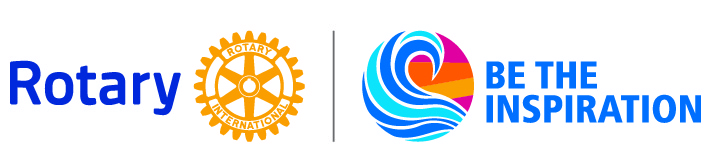 Rotary Club of Port Fairy2nd Annual Charity Golf DayFour Person Ambrose26 April 2019Port Fairy Golf ClubSkenes RdPort Fairy, Victoria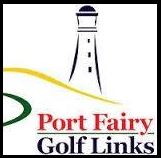 Competition:		4 Person AmbroseRegistration:		Registration from 10:30amLunch:			11am for light lunch (sandwiches & rolls)Golf - Shotgun start: 	12 noon (finishing around 5pm)Happy Hour:		5pm —6pm (drinks at half price)Dinner:			6pm (BBQ with salads & sweets)Registrations:		Maximum of 30 groups of 4 playersPrizes:			Fantastic, quality prizes for winning teamsCost:				$100 per personContact:			Adrian Crosier – crosiers@bigpond.net.auAll funds raised will be donated to Moyne Health Services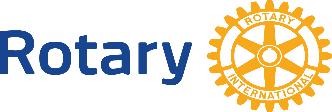 Competition:		4 Person AmbroseRegistration:		Registration from 10:30amLunch:			11am for light lunch (sandwiches & rolls)Golf - Shotgun start: 	12 noon (finishing around 5pm)Happy Hour:		5pm —6pm (drinks at half price from the bar)Dinner:			6pm (BBQ with salads & sweets)Registrations:		Maximum of 30 groups of 4 playersPrizes:			Fantastic, quality prizes for winning teamsPayment:		Pay on day or send cheque to Rotary Club of Port Fairy, as listed belowENTRY FORMIndividual Entry ($100)	Team Entry ($400)Further enquiries: Adrian Crosier: (03) 5568-2936 or 0407 681 117 E: crosiers@bigpond.net.au*All funds raised will be donated to Moyne Health ServicesProudly sponsored by Port Fairy Golf ClubReturn Entry Forms to:  	Rotary Club of Port Fairy, PO Box 1 Port Fairy VIC 3284	Email:  crosiers@bigpond.net.au Return Entry Forms to:  	Rotary Club of Port Fairy, PO Box 1 Port Fairy VIC 3284	Email:  crosiers@bigpond.net.au Return Entry Forms to:  	Rotary Club of Port Fairy, PO Box 1 Port Fairy VIC 3284	Email:  crosiers@bigpond.net.au Organiser’s Name:Company/Club/Group Name:Address:Organiser’s Phone contact:Mob:Other:Email:Team details:Players:GA Handicap (if applicable)Provide details on each player, including official Golf Australia handicap, if available. If no GA handicap, a handicap of 27 will be allocated.1Provide details on each player, including official Golf Australia handicap, if available. If no GA handicap, a handicap of 27 will be allocated.2Provide details on each player, including official Golf Australia handicap, if available. If no GA handicap, a handicap of 27 will be allocated.3Provide details on each player, including official Golf Australia handicap, if available. If no GA handicap, a handicap of 27 will be allocated.4